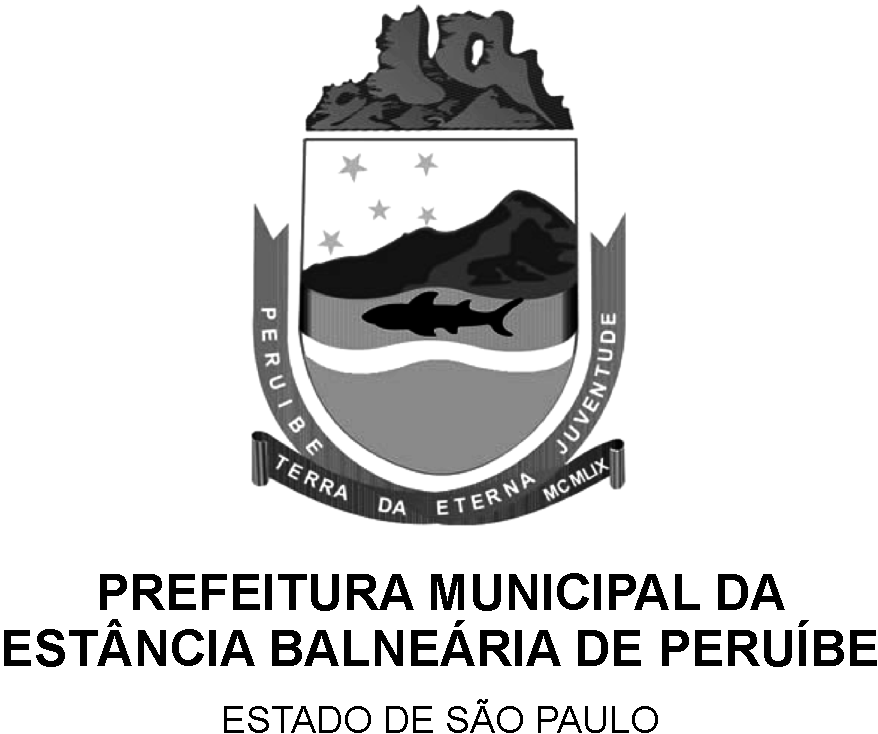 Concurso Público24.11.2019011. PROVA OBJETIVAbiomédico1 - C2 - B3 - D4 - E5 - C6 - A7 - D8 - B9 - C10 - D11 - E12 - B13 - A14 - E15 - C16 - D17 - A18 - D19 - E20 - C21 - B22 - A23 - B24 - E25 - C26 - E27 - D28 - A29 - C30 - B31 - D32 - B33 - C34 - E35 - D36 - B37 - E38 - D39 - B40 - C41 - D42 - E43 - B44 - A45 - C46 - A47 - C48 - B49 - E50 - B